COUNTY OF ALAMEDAADDENDUM No. 1toRFQ No. 902329 forUndercover Vehicle Upfitting** BIDDERS MUST USE REVISED BID FORM A-1 – EXCEL BID FORMS WHEN SUBMITTING BID RESPONSE**Alameda County is committed to reducing environmental impacts across our entire supply chain. 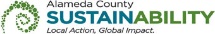 If printing this document, please print only what you need, print double-sided, and use recycled-content paper.The following Section have been modified or revised as shown below.  Changes made to the original RFQ document are in bold print and highlighted, and deletions made have a strike through.Page 4 of the RFQ, TABLE OF CONTENTS (ATTACHMENTS), is revised to include Exhibit B:  ATTACHMENTS EXHIBIT A BID RESPONSE PACKETEXHIBIT B Vehicle Upfitting Placement PhotosPage 6 of the RFQ, Section D (SPECIFIC REQUIREMENTS), Item 4., is revised to include the following:  Contractor must provide vehicle upfitting fabrication services, including, but not limited to, installation and configuration of the listed parts under the following vehicle categories:Undercover Vehicle Install on a Chevrolet Malibu:Undercover Vehicle Install on a Dodge Charger:Undercover Vehicle Install on a Chevrolet Tahoe:Undercover Vehicle Install on a Ford Explorer:Page 7 of the Exhibit A – Bid Response Packet, (BID FORM), is revised to include the following:  Instructions:  Bidder must use the separate County provided Revised Excel Bid Form.   COST MUST BE SUBMITTED AS REQUESTED ON THE COUNTY PROVIDED Revised EXCEL BID FORM.  NO ALTERATIONS OR CHANGES OF ANY KIND ARE PERMITTED.  Bid responses that do not comply may be rejected.The cost quoted must include all taxes (excluding sales and use tax) and all other charges, including travel expenses.  The price quoted will be the maximum cost the County will pay for the term of any contract resulting from this RFQ.  Quantities listed on Alameda County Revised Excel Bid Form are for example only; they are not to be construed as a commitment of the County to purchase that quantity.  No minimum or maximum is guaranteed or implied. The cost quoted will be the price of the items identified, regardless of the quantity purchased. Bid pricing on all line items is required. If there are any line items that are not priced, the bid may be considered a partial bid and disqualified. Partial bids are not acceptable. By submission through the Alameda County EZSourcing Supplier Portal, Bidder certifies to County that all representations, certifications, and statements made by Bidder, as set forth in each entry in the Alameda County EZSourcing Supplier Portal and attachments are true and correct and are made under penalty of perjury pursuant to the laws of California.This RFQ Addendum has been electronically issued to potential bidders via e-mail.  E-mail addresses used are those in the County’s Small Local Emerging Business (SLEB) Vendor Database or from other sources.  If you have registered or are certified as a SLEB, please ensure that the complete and accurate e-mail address is noted and kept updated in the SLEB Vendor Database.  This RFQ Addendum will also be posted on the GSA Contracting Opportunities website located at Alameda County Current Contracting Opportunities.ManufacturerPart #DescriptionQuantityFederal SignalES100100 Watt Siren Speaker1Federal SignalTARESBUUniversal Siren Speaker Bracket1MotorolaM25URS9PW1APX6500 7/800mhz Complete Radio Kit1Gardner Bender5586On Off On Toggle Switch2WhelenWHEBETA112RWhelen PA Siren1MotorolaEFBAD-5MPLNew Undercover Glassmount Antenna1WhelenWHEIONK1BIon/Duo/Trio Bracket2GunVaultGV1000C-STDGunsafe1WhelenTLI2JIonTseries Thin2WhelenI2JWhelen Duo4Gardner BenderGSW-22Momentary Contact Push-Button Switch1ManufacturerPart #DescriptionQuantityFederal SignalFEDES100CSiren Speaker1Federal SignalFEDESBEXP07Utility Spkr Brkt1WhelenWHEBETA112RWhelen PA Siren1MotorolaEFBAD-5MPLNew Undercover Glassmount Antenna1WhelenWHEIONCIon Clear2Gardner BenderK/F14-220Rocker Switch2GunVaultGV1000SGun Safe1WhelenWATIONRIon Red1WhelenWHE12JRed/Blue Duo5MotorolaM25URS9PW1APX6500 7/800mhz Complete Radio Kit1ManufacturerPart #DescriptionQuantityFederal SignalES100100 Watt Siren Speaker1Federal SignalTARESBUUniversal Siren Speaker Bracket1MotorolaM25URS9PW1APX6500 7/800mhz Complete Radio Kit1Gardner Bender5586On Off On Toggle Switch2WhelenWHEBETA112RWhelen PA Siren1MotorolaEFBAD-5MPLNew Undercover Glassmount Antenna1WhelenWHEIONK1BIon/Duo/Trio Bracket2GunVaultGV1000C-STDGunsafe1WhelenTLI2JIonTseries Thin2WhelenI2JWhelen Duo4Gardner BenderGSW-22Momentary Contact Push-Button Switch1ManufacturerPart #DescriptionQuantityFederal SignalES100100 Watt Siren Speaker1Federal SignalTARESBUUniversal Siren Speaker Bracket1MotorolaM25URS9PW1APX6500 7/800mhz Complete Radio Kit1Gardner Bender5586On Off On Toggle Switch2WhelenWHEBETA112RWhelen PA Siren1MotorolaEFBAD-5MPLNew Undercover Glassmount Antenna1WhelenWHEIONK1BIon/Duo/Trio Bracket2GunVaultGV1000C-STDGunsafe1WhelenTLI2JIonTseries Thin2WhelenI2JWhelen Duo4Gardner BenderGSW-22Momentary Contact Push-Button Switch1REVISED BID FORM